7 Yellow Lanterns at QJHS…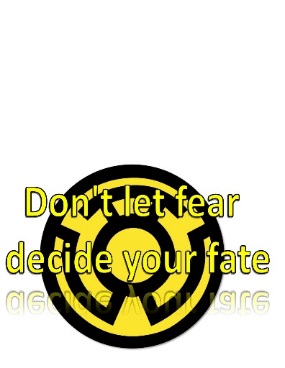 BE RESPONSIBLE by: Prioritizing and do the most important things firstBegin Grammar: Sentences and Its Parts (practice pages due daily)September One Pager Due Monday (10/3)Due Monday: Grammar L4, Verb/Adverb Practice, Reading practice pagesMonday, September 26, 2016                       Sacred WritingReaders’ Workshop: September One Pager due MONDAY (10/3) – Weebly PagePoint of View (POV) Read (continued) An American Childhood by Annie DilliardWriters’  Workshop: Objective Summary for An American Childhood (RR notebook)Grammar Workshop:Unit: Sentence and Its PartsLesson 1: Complete Subjects and Predicates (pgs. 2 & 3 due TOMORROW)Tuesday, September 27, 2016                    Sacred Reading Special schedule today for assembly at the end of the dayReaders’ Workshop: Elements of Literature: Plot line & Characterization (Little Red Riding Hood)Writers’  Workshop: Objective Summary Continued if neededGrammar Workshop:Lesson 1 DUELesson 2: Simple Subjects (pgs. 5 & 7 due TOMORROW)Wednesday,  September 28, 2016                 Sacred Writing Readers’ Workshop: Elements of Literature: Conflict Writers’  Workshop: Paragraph writing: different types of paragraphs practice (due tomorrow)Constructing a paragraphGrammar Workshop:  Lesson 2 DUELesson 3: Simple Predicates, Verbs (pgs. 8-9 due TOMORROW)Thursday,  September 29, 2016                   Sacred Reading Readers’ Workshop: Elements of Literature: Tone and Mood in literature notes Writers’  Workshop: Encyclopedia of an Ordinary Life (document attached below)Grammar Workshop:   Lesson 3 DUELesson 4: Verb Phrases (pgs. 11-12 due MONDAY)Friday, September 30, 2016                  Sacred ChoiceReaders’ Workshop: Practice work DUE MONDAY: Conflict, Characterization, Tone/MoodWriters’  Workshop: Work on Encyclopedia of YOUR LifeGrammar Workshop:Work on Lesson 4 due MONDAY